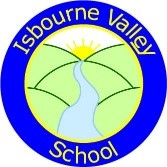 ISBOURNE VALLEY SCHOOLClass TeacherThe Governors of Isbourne Valley School are looking to appoint an excellent class teacher who wants a great job in a great school in a great location. We are a small, friendly, caring and happy school in a beautiful location. People love working here; we are warm, welcoming, positive, friendly, supportive and forward looking. We like to recruit people who are passionate about making a difference to children’s lives and who challenge themselves to keep on improving.Class Teacher Responsibilities:You will be expected to:Support a collaborative ethos through working in partnership with staff, children, parents/ carers and the community;Be an excellent and professional model of classroom teaching;Set and maintain high standards of work and behaviour in and out of the classroom as an example for others;Enable all pupils to develop their abilities and personalities, irrespective of race, gender, ethnic origin, disability, sexual orientation and social class;Ensure that everyone in the school community is committed to the school’s aspirational goals and ambitions and strives to achieve them.Maintain your expertise and knowledge of your area through professional development;Maintain a vibrant provision of the core curriculum throughout the school to support the school’s aspirational goals and ambitions and strive to achieve them;Ensure a range of community based learning experiences for pupils that are linked into, and integrated with, the wider community;These duties may be varied to meet the changing demands of the school and/or the developing career aspirations of the teacher. Any amendments will be subject to consultation between the Headteacher and the postholder.Closing date for applications: 4pm on 12th October 2021Interviews: 18th October 2021 Isbourne Valley School is committed to safeguarding all children. Successful candidates will require a DBS clearance and suitable references before commencing employment. We welcome applications from all sections of the community, regardless of gender, race, religion, disability, sexual orientation or age.Visits to the school can be arranged through the school office on 01242 621341 or admin@isbournevalleyschool.com. 